До сих пор проблема пьянства и алкоголизма остается одной из самых острых медико-социальных проблем современного общества. Пьянство охватывает новые слои населения, которые ранее к нему были безразличны – подростков и женщин. Последнее обстоятельство не может оставить равнодушным никого – если злоупотреблению алкоголем подвержены мать, хозяйка дома, то стабильным семейным отношениям не бывать, детям школу семейного воспитания успешно пройти не удастся, со всеми вытекающими отсюда последствиями.«Женщина является естественным носителем нравственных идеалов. Женщине принадлежит высокая роль: быть орудием нравственного развития и усовершенствования человеческого общества» - так определил профессор И.А.Сикорский ее миссию в обществе. Эти прекрасные слова видного ученого есть признание роли женщины в обществе как хранительницы очага семьи, растящей главное богатство общества – новое поколение, закладывающей основу всех его духовных и физических сил. С другой стороны, эти слова отражают те высокие требования, которые предъявляет общество к женщине, ее нравственному облику.Бурный конец 20 века вместе с эмансипацией женщины внес изменения и в традиционную мораль – неизменно отрицательное отношение женщины к алкоголю. Потребление женщинами спиртных напитков легализовалось во всех смыслах. Женщины стали пить почти наравне с мужчинами. Чем же обернулось для них это «завоевание»?Вместе с ростом потребления алкоголя вырос уровень пьянства и алкоголизма среди женщин. Необходимо заметить, что алкоголизм у женщин имеет ряд особенностей. Как правило, зависимость у них формируется значительно быстрее, чем у мужчин, и протекает более злокачественно. Последствия женского алкоголизма в силу психофизиологических особенностей женщины, характера выполняемых ее социальных функций в высшей степени тяжелы не только для нее самой, но и для ее окружения, общества в целом.Появление такой формы алкоголизма, как семейный алкоголизм, связано с ростом интенсивности алкоголизации среди женщин. Статистические данные говорят о том, что если замужняя женщина страдает алкогольной зависимостью, то болезнь приобретает черты семейного заболевания. Употреблять алкоголь, как правило, начинают все члены семьи, у них быстро формируется болезнь. Уже на втором году заболевания появляются признаки, характерные для II и даже Ш (конечной) стадии алкоголизма. Женщины, злоупотребляющие алкоголем, не могут дать полноценного потомства. Множество врожденных пороков наблюдается у 74% детей, родившихся от матерей, злоупотребляющих алкоголем. Огромен ущерб, который наносит пьянство и алкоголизм женщин их семьям, а вместе с этим и всему обществу. Народная мудрость гласит: «Если отец пьет – полдома горит, если мать пьет – весь дом горит».Непьющий мужчина, как правило, оставляет пьяницу-жену. Даже если такая семья продолжает существовать, она не в состоянии выполнить свою главную функцию – воспитание детей. Пьющая мать – это социальное сиротство детей, отсутствие элементарного: еды и одежды, ухода, не говоря уже о духовном развитии. Пьющая мать – это такое эмоциональное потрясение для ребенка, которое сказывается на всей его дальнейшей жизни. Дети матерей, страдающих алкоголизмом, даже если родились нормальными, испытывают большие трудности в усвоении положительных социальных правил и норм общества, ибо перед их глазами – неразрешимое противоречие. Мать – первый авторитет для ребенка, олицетворение доброты и нежности, заботы – предстает перед ним жестокой, несправедливой, зачастую совершенно не заботящейся о нем. В тех самых семьях, где матери злоупотребляют алкоголем, дети зачастую характеризуются отклонениями в поведении, совершают антисоциальные поступки, имеют приводы в милицию и т.д. Обычно они рано приобщаются к алкоголю и другим вредным привычкам.Как видим, возможность пить спиртные напитки наравне с мужчинами не прибавила женщинам счастья, уверенности в себе, равенства, скорее наоборот. Пьянство и алкоголизм посягнули на самое святое для них – семью, здоровье, будущее детей. Для женщин, попавших в алкогольную зависимость, есть только один выход: обратиться за помощью к врачу наркологу ГУЗ «Костромской областной наркологический диспансер». Многих отпугивает стыд, боязнь, что об их болезни узнают соседи, сослуживцы. Для таких людей проводится анонимное лечение. Женщина, страдающая алкоголизмом, должна лечиться упорно и настойчиво. Отказываясь от спиртных напитков, женщина сберегает свое здоровье, здоровье своих детей и, в конечном счете, здоровье нации.Одно из самых страшных последствий пьянства и алкоголизма - поражение потомства.
         Давно известны такие грубые формы аномального развития детей, родившихся в семьях алкоголиков, как идиотия, эпилепсия, глухонемота. Для них характерны высокая заболеваемость, связанная с иммунной недостаточностью, повышенная смертность на первом году жизни, позднее формирование двигательных навыков, отставание в психическом развитии, задержка речи, замедленное половое созревание. Обращает на себя внимание частота астмы и болезней пищеварительной системы.

              Слабость умственного развития предопределяет плохую успеваемость в школе, отсутствие интеллектуальных интересов. Недостаточное же эмоциональное развитие обедняет межличностные отношения, затрудняет дружеские контакты. Легко возникает агрессивность, жестокость, страхи. Незрелая, больная психика проявляется в неправильном поведении. Такие дети и подростки не озабочены будущим, безответственны. У них нет стремления приобрести специальность, их устраивает бесконтрольное существование. Они не способны оценивать свои поступки и предвидеть их последствия, живут в постоянном эмоциональном напряжении, не ощущают родительской любви, ласки и заботы. Такие дети лишены элементарного ухода, не имеют полноценного питания.
              Следовательно, вывод один - такие дети нуждаются в усиленной медико-социальной помощи и особом контроле. Иначе им не стать полноценными членами общества... Потомство больных алкоголизмом всегда находилось под пристальным вниманием психиатров. А если учесть, что в последние годы рост алкоголизма не прекращается, то широкое поле наблюдения теперь и у врачей других специальностей.
               Известны случаи, когда в крови у новорожденного матери-алкоголички в момент родов определяется высокая концентрация этанола. Такие дети рождаются с врожденными уродствами, при обследовании выявляются дефекты тканей глаз, сердечной перегородки, малые размеры мозга и т.д. Новорожденные плохо набирают вес, постоянно возбуждены. У подрастающих детей обнаруживается серьезная психическая недоразвитость, а выглядят они старше своих лет.
              Перечисленные признаки искаженного развития встречаются с различной частотой, но все они соответствуют признакам вырождения.

Вот и получается, что любители горячительных напитков поглощают алкоголь, а он убивает и их самих, и близких им людей, «стреляет в упор». И в конечном итоге без промаха.
               Во Франции говорят : «Деды пропили печень внуков». Речь, конечно же, идет о всеохватном влиянии алкоголя. Другой обобщенный образ алкоголизма принадлежит русскому народ: «Пить - значит не быть». Эта поговорка, вобравшая в себя многовековые наблюдения, очень точно говорит обо всех последствиях этого зла — самоуничтожении физическом и нравственном, губительном воздействии на окружающих. По материалам сайта www.dzo-kostroma.ruМУК «Буйская межпоселенческая библиотека»Организационно – методический отдел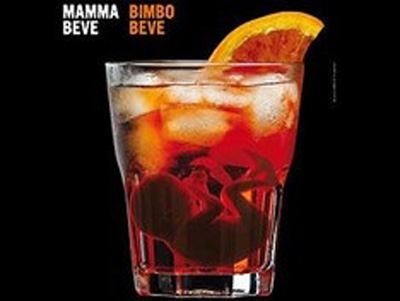 Буй2015